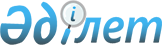 О внесении дополнений в постановление акимата района Т.Рыскулова от "16" сентября 2016 года № 303 "Об определении сроков представления заявкок на получение субсидий по каждому виду субсидируемых приоритетных сельскохозяйственных культур"
					
			Утративший силу
			
			
		
					Постановление акимата района Т.Рыскулова Жамбылской области от 21 ноября 2016 года № 383. Зарегистрировано Департаментом юстиции Жамбылской области 30 ноября 2016 года № 3235. Утратило силу постановлением акимата района Т.Рыскулова Жамбылской области от 14 февраля 2018 года № 90
      Сноска. Утратило силу постановлением акимата района Т.Рыскулова Жамбылской области от 14.02.2018 № 90 (вводится в действие по истечении десяти календарных дней после дня их первого официального опубликования).

      Примечание РЦПИ.

      В тексте документа сохранена пунктуация и орфография оригинала.
      В соответствии с Законом Республики Казахстан от 23 января 2001 года "О местном государственном управлении и самоуправлении в Республике Казахстан" акимат района Т. Рыскулова ПОСТАНОВЛЯЕТ:
      1. Внести в постановление акимата района Т. Рыскулова от "16" сентября 2016 года № 303 "Об определении сроков представления заявкок на получение субсидий по каждому виду субсидируемых приоритетных сельскохозяйственных культур" (зарегистрировано в Реестре государственной регистрации нормативных правовых актов № 3162) следующие дополнения:
      Приложение к указанному постановлению дополнить согласно приложению к настоящему постановлению.
      2. Коммунальному государственному учреждению "Отдел сельского хозяйства акимата района Т. Рыскулова" в установленном законодательством порядке обеспечить:
      1) государственную регистрацию настоящего постановления в органах юстиции;
      2) в течение десяти календарных дней после государственной регистрации настоящего постановления его направление на официальное опубликование;
      3) размещение настоящего постановления на интернет-ресурсе акимата района Т.Рыскулова;
      4) принятие иных мер, вытекающих из настоящего постановления.
      3. Контроль за исполнением данного постановления возложить на заместителя акима района Манарбека Амреевича Тлепова.
      4. Настоящее постановление вступает в силу содня государственной регистрации в органах юстиции и вводится в действие после дня его первого официального опубликования. Сроки представления заявки на получение субсидий по каждому виду субсидируемых приоритетных сельскхозяйственных культур
					© 2012. РГП на ПХВ «Институт законодательства и правовой информации Республики Казахстан» Министерства юстиции Республики Казахстан
				
      Аким района 

Ж. Айтаков
Приложение к постановлению
акимата района Т. Рыскулова
от 21 ноября 2016 года № 383
№
Приоритетные сельскохозяйственные культуры
Сроки начала представления заявки
Сроки окончания представления заявки
16.
Яровой ячмень
28.11.2016 год
09.12.2016 год
17.
Озимая пшеница
28.11.2016 год
09.12.2016 год
18.
Овощи на открытом грунте
28.11.2016 год
09.12.2016 год